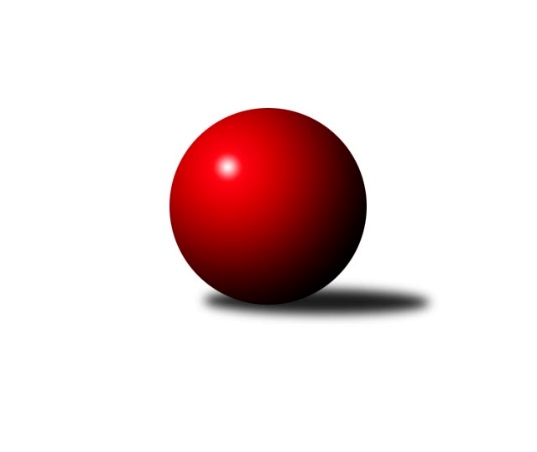 Č.12Ročník 2019/2020	10.1.2020Nejlepšího výkonu v tomto kole: 2850 dosáhlo družstvo: KK Hilton Sezimovo Ústí AJihočeský KP1 2019/2020Výsledky 12. kolaSouhrnný přehled výsledků:TJ Sokol Chotoviny B	- KK Český Krumlov A	6:2	2623:2560	8.5:3.5	10.1.TJ Nová Ves u Českých Budějovic 	- TJ Lokomotiva České Budějovice B	6:2	2609:2521	9.0:3.0	10.1.KK Hilton Sezimovo Ústí A	- TJ Dynamo České Budějovice A	6:2	2850:2661	7.0:5.0	10.1.TJ Sokol Nové Hrady 	- TJ Kunžak A	6:2	2556:2468	8.0:4.0	10.1.TJ Centropen Dačice D	- KK Hilton Sezimovo Ústí B	7:1	2714:2569	10.0:2.0	10.1.TJ Spartak Soběslav 	- TJ Sokol Písek A		dohrávka		13.3.Tabulka družstev:	1.	KK Hilton Sezimovo Ústí A	12	11	0	1	74.0 : 22.0 	94.0 : 50.0 	 2617	22	2.	TJ Sokol Nové Hrady	12	9	0	3	63.5 : 32.5 	90.0 : 54.0 	 2549	18	3.	TJ Centropen Dačice D	12	8	2	2	62.0 : 34.0 	91.5 : 52.5 	 2609	18	4.	TJ Nová Ves u Českých Budějovic	12	8	0	4	56.5 : 39.5 	79.5 : 64.5 	 2532	16	5.	KK Hilton Sezimovo Ústí B	12	6	2	4	44.5 : 51.5 	64.5 : 79.5 	 2476	14	6.	TJ Spartak Soběslav	11	5	0	6	45.0 : 43.0 	71.5 : 60.5 	 2469	10	7.	TJ Lokomotiva České Budějovice B	12	5	0	7	44.0 : 52.0 	64.5 : 79.5 	 2512	10	8.	TJ Dynamo České Budějovice A	12	5	0	7	42.5 : 53.5 	58.0 : 86.0 	 2360	10	9.	TJ Kunžak A	12	4	1	7	47.0 : 49.0 	73.5 : 70.5 	 2408	9	10.	TJ Sokol Chotoviny B	12	3	0	9	29.0 : 67.0 	52.0 : 92.0 	 2448	6	11.	TJ Sokol Písek A	11	2	1	8	34.0 : 54.0 	59.5 : 72.5 	 2479	5	12.	KK Český Krumlov A	12	1	2	9	26.0 : 70.0 	53.5 : 90.5 	 2427	4Podrobné výsledky kola:	 TJ Sokol Chotoviny B	2623	6:2	2560	KK Český Krumlov A	Alena Makovcová	 	 205 	 205 		410 	 1:1 	 415 	 	199 	 216		Hana Poláčková	Lenka Křemenová	 	 229 	 226 		455 	 2:0 	 411 	 	212 	 199		Ladislav Boháč	Jiří Svačina	 	 230 	 215 		445 	 2:0 	 408 	 	198 	 210		Martin Kouba	Lenka Křemenová	 	 220 	 199 		419 	 1:1 	 438 	 	205 	 233		František Ferenčík	Pavel Makovec	 	 230 	 224 		454 	 1:1 	 449 	 	218 	 231		Libor Doubek	Gabriela Kučerová	 	 209 	 231 		440 	 1.5:0.5 	 439 	 	208 	 231		Ilona Hanákovározhodčí: Alena MakovcováNejlepší výkon utkání: 455 - Lenka Křemenová	 TJ Nová Ves u Českých Budějovic 	2609	6:2	2521	TJ Lokomotiva České Budějovice B	Martin Vašíček	 	 206 	 234 		440 	 1:1 	 449 	 	233 	 216		Lukáš Klojda	Jan Tesař	 	 237 	 219 		456 	 2:0 	 389 	 	189 	 200		Bedřich Vondruš	Pavel Jesenič	 	 214 	 207 		421 	 2:0 	 402 	 	201 	 201		Tomáš Polánský	Jiří Pokorný	 	 219 	 226 		445 	 2:0 	 411 	 	199 	 212		Jiří Douda	Vladimír Vlček	 	 206 	 202 		408 	 0:2 	 444 	 	214 	 230		Václav Klojda ml.	Saša Sklenář	 	 215 	 224 		439 	 2:0 	 426 	 	214 	 212		Jan Sýkorarozhodčí: Dobroslava ProcházkováNejlepší výkon utkání: 456 - Jan Tesař	 KK Hilton Sezimovo Ústí A	2850	6:2	2661	TJ Dynamo České Budějovice A	Jan Novák	 	 258 	 262 		520 	 2:0 	 459 	 	253 	 206		Lukáš Chmel	Dušan Lanžhotský	 	 219 	 222 		441 	 0:2 	 481 	 	244 	 237		Vít Ondřich	Jan Švarc	 	 202 	 216 		418 	 0:2 	 441 	 	220 	 221		Patrik Postl	Jozef Jakubčík	 	 228 	 248 		476 	 2:0 	 373 	 	189 	 184		Miroslav Kraus	Dušan Jelínek	 	 238 	 241 		479 	 1:1 	 454 	 	204 	 250		Jiří Květoň	Pavel Vrbík	 	 258 	 258 		516 	 2:0 	 453 	 	235 	 218		Jiří Nekolarozhodčí: Dušan JelínekNejlepší výkon utkání: 520 - Jan Novák	 TJ Sokol Nové Hrady 	2556	6:2	2468	TJ Kunžak A	Tereza Kříhová	 	 223 	 213 		436 	 2:0 	 373 	 	199 	 174		Pavel Jirků	Stanislava Hladká	 	 208 	 194 		402 	 1:1 	 403 	 	177 	 226		Radka Burianová	Jiří Konárek	 	 196 	 215 		411 	 0:2 	 476 	 	241 	 235		Radek Hrůza	Michal Kanděra	 	 230 	 209 		439 	 2:0 	 385 	 	206 	 179		Dana Kopečná	Jiří Jelínek	 	 229 	 210 		439 	 1:1 	 422 	 	231 	 191		Michal Horák	Milan Bedri	 	 221 	 208 		429 	 2:0 	 409 	 	204 	 205		Lukáš Brtníkrozhodčí: Tereza KříhováNejlepší výkon utkání: 476 - Radek Hrůza	 TJ Centropen Dačice D	2714	7:1	2569	KK Hilton Sezimovo Ústí B	Radek Beranovský	 	 244 	 248 		492 	 2:0 	 436 	 	197 	 239		Pavel Blažek	Ladislav Bouda	 	 197 	 192 		389 	 1:1 	 408 	 	224 	 184		Miloš Mikulaštík	Michal Waszniovski	 	 232 	 250 		482 	 2:0 	 437 	 	212 	 225		Simona Černušková	Karel Kunc	 	 233 	 236 		469 	 2:0 	 439 	 	215 	 224		Jiří Mára	Jiří Cepák	 	 221 	 218 		439 	 1:1 	 436 	 	186 	 250		Michal Klimeš	Lukáš Štibich	 	 227 	 216 		443 	 2:0 	 413 	 	207 	 206		Miroslav Dvořákrozhodčí: Lukáš ŠtibichNejlepší výkon utkání: 492 - Radek BeranovskýPořadí jednotlivců:	jméno hráče	družstvo	celkem	plné	dorážka	chyby	poměr kuž.	Maximum	1.	Michal Waszniovski	TJ Centropen Dačice D	457.14	299.5	157.7	3.3	6/6	(482)	2.	Lukáš Štibich	TJ Centropen Dačice D	456.43	308.6	147.9	3.3	6/6	(494)	3.	Pavel Vrbík	KK Hilton Sezimovo Ústí A	455.97	303.1	152.8	1.8	5/6	(516)	4.	Martin Vašíček	TJ Nová Ves u Českých Budějovic 	442.60	306.2	136.5	6.0	5/7	(464)	5.	Karel Kunc	TJ Centropen Dačice D	442.57	300.8	141.8	3.9	6/6	(469)	6.	Jozef Jakubčík	KK Hilton Sezimovo Ústí A	441.64	303.0	138.6	5.6	5/6	(502)	7.	Václav Klojda ml.	TJ Lokomotiva České Budějovice B	439.79	299.3	140.5	3.8	7/7	(485)	8.	Milan Bedri	TJ Sokol Nové Hrady 	439.43	300.1	139.4	4.4	5/5	(488)	9.	Jiří Jelínek	TJ Sokol Nové Hrady 	439.35	298.1	141.3	4.0	5/5	(476)	10.	Jan Novák	KK Hilton Sezimovo Ústí A	439.08	300.2	138.9	3.7	4/6	(520)	11.	Nikola Sobíšková	TJ Sokol Písek A	438.50	298.6	139.9	3.3	4/5	(464)	12.	Dušan Jelínek	KK Hilton Sezimovo Ústí A	436.95	297.7	139.3	5.3	5/6	(479)	13.	Jaroslav Chalaš	TJ Spartak Soběslav 	436.47	295.6	140.8	4.7	5/6	(467)	14.	Dušan Lanžhotský	KK Hilton Sezimovo Ústí A	436.33	298.6	137.8	3.8	6/6	(489)	15.	Pavel Makovec	TJ Sokol Chotoviny B	433.80	299.6	134.3	4.5	10/11	(482)	16.	Michal Mikuláštík	KK Hilton Sezimovo Ústí A	432.65	297.8	134.9	6.1	5/6	(469)	17.	Jiří Konárek	TJ Sokol Nové Hrady 	432.33	295.0	137.4	4.0	5/5	(466)	18.	Lukáš Klojda	TJ Lokomotiva České Budějovice B	431.46	297.9	133.6	4.7	7/7	(475)	19.	Andrea Blažková	KK Hilton Sezimovo Ústí A	428.52	291.8	136.7	4.8	5/6	(490)	20.	Radek Beranovský	TJ Centropen Dačice D	428.44	291.8	136.6	5.1	5/6	(492)	21.	Michal Kanděra	TJ Sokol Nové Hrady 	428.43	287.4	141.0	5.0	5/5	(449)	22.	Jan Tesař	TJ Nová Ves u Českých Budějovic 	427.83	294.6	133.2	7.9	6/7	(456)	23.	Simona Černušková	KK Hilton Sezimovo Ústí B	426.78	294.4	132.4	5.2	6/7	(481)	24.	Jan Štefan	TJ Spartak Soběslav 	426.44	281.2	145.3	3.5	6/6	(467)	25.	Jiří Pokorný	TJ Nová Ves u Českých Budějovic 	425.86	295.8	130.1	5.6	7/7	(462)	26.	Miroslav Dvořák	KK Hilton Sezimovo Ústí B	425.83	292.1	133.7	3.8	6/7	(476)	27.	Jitka Korecká	TJ Sokol Písek A	423.63	289.7	133.9	5.6	5/5	(463)	28.	Pavel Blažek	KK Hilton Sezimovo Ústí B	421.12	291.3	129.8	6.7	5/7	(483)	29.	Vladimír Vlček	TJ Nová Ves u Českých Budějovic 	420.79	295.6	125.2	6.3	7/7	(459)	30.	Ilona Hanáková	KK Český Krumlov A	419.75	286.7	133.0	5.2	8/8	(441)	31.	Radek Hrůza	TJ Kunžak A	419.31	289.8	129.5	6.5	6/6	(476)	32.	Tomáš Brückler	TJ Sokol Písek A	419.25	286.4	132.9	4.6	4/5	(457)	33.	Jan Sýkora	TJ Lokomotiva České Budějovice B	419.10	294.2	124.9	7.0	7/7	(451)	34.	Ladislav Bouda	TJ Centropen Dačice D	418.80	290.1	128.7	7.5	5/6	(449)	35.	Pavel Jesenič	TJ Nová Ves u Českých Budějovic 	418.50	285.0	133.5	5.5	6/7	(435)	36.	Vít Ondřich	TJ Dynamo České Budějovice A	418.09	289.0	129.1	7.5	5/5	(481)	37.	Jan Kotnauer	TJ Dynamo České Budějovice A	417.17	289.1	128.0	6.3	5/5	(448)	38.	František Ferenčík	KK Český Krumlov A	416.73	286.9	129.9	6.3	8/8	(470)	39.	Alena Dudová	TJ Spartak Soběslav 	415.03	288.7	126.3	5.6	6/6	(464)	40.	Jindřich Kopic	TJ Spartak Soběslav 	414.08	293.8	120.3	7.7	6/6	(462)	41.	Josef Bárta	TJ Centropen Dačice D	414.00	287.1	126.9	9.3	4/6	(446)	42.	Miloš Mikulaštík	KK Hilton Sezimovo Ústí B	413.57	285.6	128.0	6.8	7/7	(471)	43.	Libor Doubek	KK Český Krumlov A	413.40	283.1	130.3	7.4	7/8	(449)	44.	Jiří Douda	TJ Lokomotiva České Budějovice B	413.19	281.1	132.1	6.6	7/7	(470)	45.	Jiří Cepák	TJ Centropen Dačice D	413.04	286.5	126.6	7.7	5/6	(451)	46.	Ladislav Boháč	KK Český Krumlov A	412.69	285.3	127.4	6.0	8/8	(457)	47.	Patrik Postl	TJ Dynamo České Budějovice A	412.36	289.3	123.0	6.4	5/5	(456)	48.	Pavel Jirků	TJ Kunžak A	411.77	286.9	124.9	5.7	5/6	(467)	49.	Bedřich Vondruš	TJ Lokomotiva České Budějovice B	410.50	288.6	121.9	8.3	7/7	(457)	50.	Tereza Kříhová	TJ Sokol Nové Hrady 	410.19	287.4	122.8	6.5	4/5	(461)	51.	Michal Klimeš	KK Hilton Sezimovo Ústí B	409.94	296.3	113.6	9.7	6/7	(463)	52.	Gabriela Kučerová	TJ Sokol Chotoviny B	409.39	291.6	117.8	7.3	9/11	(461)	53.	Lukáš Brtník	TJ Kunžak A	408.64	282.3	126.3	6.4	6/6	(463)	54.	Dobroslava Procházková	TJ Nová Ves u Českých Budějovic 	407.79	284.4	123.4	7.2	7/7	(454)	55.	Luboš Přibyl	TJ Spartak Soběslav 	406.30	282.6	123.8	6.3	5/6	(438)	56.	Michal Horák	TJ Kunžak A	406.12	281.6	124.5	8.7	6/6	(465)	57.	Jiří Mára	KK Hilton Sezimovo Ústí B	405.43	289.7	115.7	7.8	7/7	(455)	58.	Jan Chobotský	TJ Sokol Chotoviny B	403.89	286.0	117.9	8.9	9/11	(445)	59.	Petr Kolařík	TJ Sokol Písek A	402.09	282.6	119.5	10.0	5/5	(431)	60.	Radka Burianová	TJ Kunžak A	401.09	274.9	126.1	7.8	5/6	(433)	61.	Lenka Křemenová	TJ Sokol Chotoviny B	401.00	277.4	123.6	7.8	9/11	(455)	62.	Iva Svatošová	TJ Sokol Chotoviny B	400.56	277.6	123.0	8.0	8/11	(460)	63.	Jiří Nekola	TJ Dynamo České Budějovice A	397.97	276.1	121.9	8.0	5/5	(453)	64.	Vladislav Papáček	TJ Sokol Písek A	397.57	279.0	118.6	6.8	4/5	(422)	65.	Vlastimil Šlajs	TJ Spartak Soběslav 	396.14	275.4	120.7	6.9	6/6	(430)	66.	Dana Kopečná	TJ Kunžak A	394.63	282.8	111.9	10.1	4/6	(446)	67.	Karel Vlášek	TJ Lokomotiva České Budějovice B	394.53	282.9	111.7	8.3	5/7	(448)	68.	Lenka Křemenová	TJ Sokol Chotoviny B	392.38	279.1	113.3	9.4	8/11	(419)	69.	Martin Kouba	KK Český Krumlov A	392.13	275.6	116.5	7.7	8/8	(419)	70.	Hana Poláčková	KK Český Krumlov A	386.48	278.7	107.8	9.9	8/8	(419)		Petr Čech	TJ Dynamo České Budějovice A	438.57	281.9	156.7	4.6	2/5	(469)		Saša Sklenář	TJ Nová Ves u Českých Budějovic 	429.65	292.7	137.0	2.8	4/7	(462)		Stanislava Hladká	TJ Sokol Nové Hrady 	426.70	293.6	133.1	4.0	2/5	(464)		Petr Mariňák	TJ Dynamo České Budějovice A	423.33	293.7	129.7	3.3	1/5	(454)		Jan Švarc	KK Hilton Sezimovo Ústí A	423.22	293.5	129.7	4.8	3/6	(451)		Josef Brtník	TJ Kunžak A	423.00	302.0	121.0	9.0	1/6	(423)		Lukáš Chmel	TJ Dynamo České Budějovice A	418.50	303.5	115.0	7.0	2/5	(459)		Adéla Sýkorová	TJ Lokomotiva České Budějovice B	416.00	300.0	116.0	19.0	1/7	(416)		Jiří Svačina	TJ Sokol Chotoviny B	414.29	288.6	125.7	6.6	7/11	(456)		Jiří Květoň	TJ Dynamo České Budějovice A	414.00	301.0	113.0	10.0	2/5	(454)		Marie Lukešová	TJ Sokol Písek A	410.33	288.7	121.7	7.3	3/5	(424)		Jakub Vaniš	KK Hilton Sezimovo Ústí B	410.00	296.0	114.0	5.0	1/7	(410)		Vojtěch Kříha	TJ Sokol Nové Hrady 	409.67	287.7	122.0	6.7	3/5	(440)		Alena Makovcová	TJ Sokol Chotoviny B	408.00	291.0	117.0	9.1	7/11	(454)		Alexandra Králová	TJ Sokol Písek A	407.00	287.3	119.7	10.3	3/5	(443)		Jana Dvořáková	KK Hilton Sezimovo Ústí B	405.50	280.7	124.8	10.1	4/7	(444)		Tomáš Polánský	TJ Lokomotiva České Budějovice B	402.00	285.0	117.0	6.0	1/7	(402)		Marcela Chramostová	TJ Kunžak A	397.00	286.0	111.0	4.0	1/6	(397)		Drahomíra Nedomová	TJ Sokol Písek A	392.33	277.3	115.0	8.0	3/5	(458)		Jan Hess	TJ Dynamo České Budějovice A	391.00	277.5	113.5	9.5	2/5	(421)		Martina Bendasová	TJ Sokol Písek A	388.00	268.7	119.3	6.0	1/5	(395)		Libor Tomášek	TJ Sokol Nové Hrady 	387.00	267.5	119.5	10.5	2/5	(395)		David Štiller	KK Hilton Sezimovo Ústí B	386.75	281.5	105.3	10.3	2/7	(422)		Jan Zeman	TJ Kunžak A	386.50	278.0	108.5	7.0	1/6	(394)		Miroslav Kraus	TJ Dynamo České Budějovice A	380.28	267.5	112.8	9.5	3/5	(458)		Jan Silmbrod	TJ Sokol Nové Hrady 	379.00	277.5	101.5	9.0	2/5	(392)		Martin Jesenič	TJ Nová Ves u Českých Budějovic 	374.00	267.0	107.0	11.0	1/7	(374)		Petr Zítek	TJ Sokol Písek A	372.25	278.0	94.3	11.5	2/5	(395)		Tomáš Vařil	KK Český Krumlov A	371.00	266.0	105.0	8.0	1/8	(371)		Radek Stránský	TJ Kunžak A	366.25	258.0	108.3	9.3	2/6	(389)		Václav Klojda st.	TJ Lokomotiva České Budějovice B	365.00	267.0	98.0	15.0	1/7	(365)		Vít Šebestík	TJ Dynamo České Budějovice A	360.00	254.0	106.0	11.0	1/5	(360)		Petr Tuček	TJ Spartak Soběslav 	360.00	280.0	80.0	17.0	1/6	(360)		Jaroslav Kotnauer	TJ Dynamo České Budějovice A	354.00	248.0	106.0	13.0	1/5	(354)		Tomáš Tichý ml.	KK Český Krumlov A	352.00	251.0	101.0	10.0	1/8	(352)		Zdeněk Správka	TJ Kunžak A	350.00	246.0	104.0	15.0	1/6	(350)		Jana Křivanová	TJ Spartak Soběslav 	343.00	237.5	105.5	8.5	2/6	(352)		Karla Kolouchová	KK Český Krumlov A	328.00	233.0	95.0	13.0	2/8	(331)		Vladimír Křivan	TJ Spartak Soběslav 	322.00	239.0	83.0	20.0	1/6	(322)		Libuše Hanzalíková	TJ Kunžak A	289.00	218.0	71.0	18.0	1/6	(289)Sportovně technické informace:Starty náhradníků:registrační číslo	jméno a příjmení 	datum startu 	družstvo	číslo startu26234	Miroslav Kraus	10.01.2020	TJ Dynamo České Budějovice A	1x22946	Jiří Nekola	10.01.2020	TJ Dynamo České Budějovice A	1x10816	Jiří Květoň	10.01.2020	TJ Dynamo České Budějovice A	1x11113	Martin Kouba	10.01.2020	KK Český Krumlov A	1x3875	Ladislav Boháč	10.01.2020	KK Český Krumlov A	1x19647	Hana Poláčková	10.01.2020	KK Český Krumlov A	1x19646	Ilona Hanáková	10.01.2020	KK Český Krumlov A	1x15331	Miroslav Dvořák	10.01.2020	KK Hilton Sezimovo Ústí B	1x14354	Jan Švarc	10.01.2020	KK Hilton Sezimovo Ústí A	1x18463	Pavel Vrbík	10.01.2020	KK Hilton Sezimovo Ústí A	1x21842	Lenka Křemenová	10.01.2020	TJ Sokol Chotoviny B	1x17773	Jiří Jelínek	10.01.2020	TJ Sokol Nové Hrady 	1x
Hráči dopsaní na soupisku:registrační číslo	jméno a příjmení 	datum startu 	družstvo	Program dalšího kola:17.1.2020	pá	17:00	TJ Sokol Chotoviny B - TJ Spartak Soběslav 	17.1.2020	pá	17:30	TJ Kunžak A - KK Hilton Sezimovo Ústí B	17.1.2020	pá	17:30	KK Hilton Sezimovo Ústí A - TJ Centropen Dačice D	17.1.2020	pá	17:30	TJ Sokol Písek A - TJ Sokol Nové Hrady 	17.1.2020	pá	18:00	TJ Dynamo České Budějovice A - TJ Nová Ves u Českých Budějovic 	17.1.2020	pá	18:00	TJ Lokomotiva České Budějovice B - KK Český Krumlov A	Nejlepší šestka kola - absolutněNejlepší šestka kola - absolutněNejlepší šestka kola - absolutněNejlepší šestka kola - absolutněNejlepší šestka kola - dle průměru kuželenNejlepší šestka kola - dle průměru kuželenNejlepší šestka kola - dle průměru kuželenNejlepší šestka kola - dle průměru kuželenNejlepší šestka kola - dle průměru kuželenPočetJménoNázev týmuVýkonPočetJménoNázev týmuPrůměr (%)Výkon6xJan NovákSK Sez. Ústí A5203xJan NovákSK Sez. Ústí A116.125205xPavel VrbíkSK Sez. Ústí A5163xPavel VrbíkSK Sez. Ústí A115.225163xRadek BeranovskýDačice D4922xRadek BeranovskýDačice D111.784925xMichal WaszniovskiDačice D4821xRadek HrůzaKunžak A111.634761xVít OndřichDyn. Č.B. A4816xMichal WaszniovskiDačice D109.514822xDušan JelínekSK Sez. Ústí A4791xJan TesařTJ Nová Ves u Čes108.39456